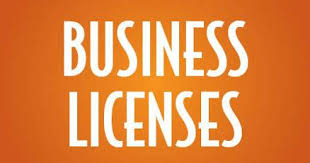 The deadline is approaching March 31st, 2024, to obtain your Business License without a penalty! The 2024 applications are available on our website with instructions @ https://indianpoint-mo.gov/information/forms-documents/ FAQ/Updates via Community feedback to the 2024 application – You do not have to turn in a Stone County Health Inspection to obtain a VOIP Business License. Stone County does require you to have a Health Inspection and it will be the owner’s responsibility to follow Stone County Ordinances. You do not have to obtain a Federal Employer’s ID # if you do not have employees. If you do have a Federal Employer’s ID # then you can enter it in box 11. Jurisdiction Code Form: This can be found on your Missouri Department of Revenue website on the 53-1 Sales Tax Form under the “online transaction” tab. Retail Sales License: On the bottom of this License, it must read as follows: This business is registered INSIDE the city limits of INDIAN POINT (VILLAGE OF) in STONE COUNTY, and you are liable to collect and remit all applicable state and local sales tax. Local Emergency Contact: Please add a local emergency contact (name and phone number) for emergency purposes. A copy of a current “No Tax Due” form from the Missouri Department of Revenue. A copy of a current  Fire Inspection.If you have any questions, please call the office at 417.338.5599 and ask for Beth (Village Clerk) or email: villageclerk@indianpoint-mo.gov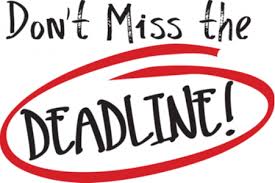 The Village of Indian Point Community Member of The Month Program.What is the Community Member of The Month Program? The objective of the Community Member of the Month Program is to publicly recognize community members within The Village of Indian Point who contribute to the community in ways to improve the quality of life within the Village. These contributions from our community members can be from residents or businesses. Our goal is to recognize these members for their efforts and let them know that their contributions do not go unnoticed and that they are appreciated.Who can be nominated?A nominee must have a residence and/or business within The Village of Indian Point.The Village of Indian Point staff may not be nominated. A resident and/or business may not nominate themselves. How is the Community Member of the Month selected?All nominations are due by the Friday prior to the Trustee’s workshop each month. All nominations will be mentioned at the Monday meeting and The Village of Indian Point then pick from the nominees. All nominees that were not selected will then go into the next month’s Community Member of the Month selections. The selected Community Member of the Month will be mentioned in the email blast, posted on the notice board at The Village office, a spot in the Branson Globe, as well as receiving a framed certificate. To nominate someone within the community, please fill out the form below:  Do you know a Resident or Business you would like to nominate? We can’t do this program without your nominations! Nomination submitted by:________________________________________Nominee Name:________________________________________________Nominee Phone #:______________________________________________Why do you want to nominate the community member: _________________________________________________________________________________________________________________________________________________________________________________________________________________________________________________________________________________________________________________________________________________________________________________________________________________________________________________________________________________________________________________________________________________________________________________________________________________________________________________________________________________________________________________________________________________________________________________________________________________________________________________________________________________________________________________________________________________________________________________Do you have any pictures to upload or additional information:____________________________________________________________________________________________________________________________________________________________________________________________________________________________________________________________Date: ______________________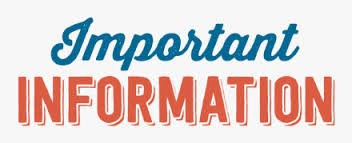 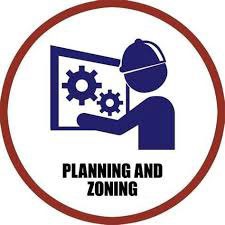 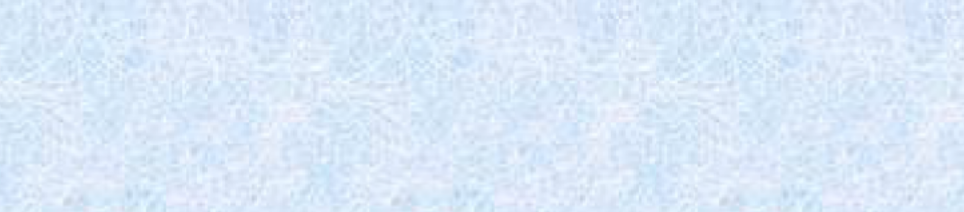 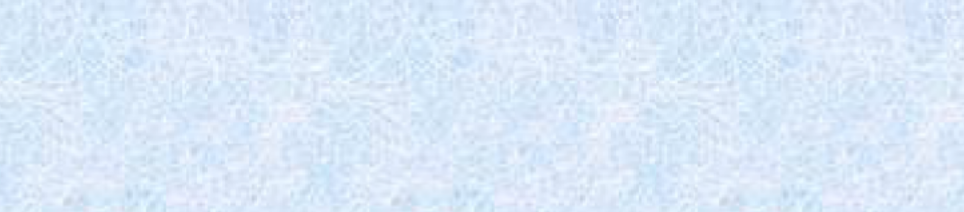 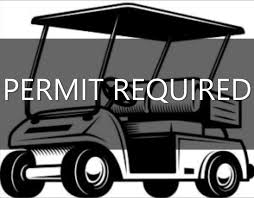 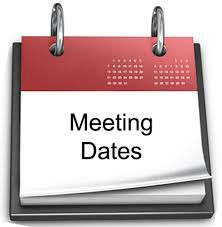 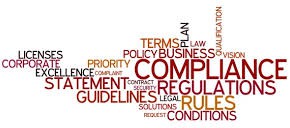 Date and TimeWednesday Mar 13, 2024 Friday Mar 15, 2024LocationTable Rock Lanes
19711 MO-413
Reeds Spring, MO, 65737Fees/Admission$50 Family Package
1 Hour of Bowling
4 Shoe Rentals
1 Lg. Single Topping Pizza
1 Pitcher of Soda

Student Special
Buy one game, get one free!
*Shoe Rental not included.Contact Information417-272-0028
Send EmailBottom of FormDescriptionHappy Spring Break from Table Rock Lanes! Come enjoy this well-deserved break with us on March 13-15, from 11:00a.m. - 5:00 p.m., for some fun specials! For students, we are offering BOGO Bowling! Buy one game, get one game free. Shoe rental not included. For families, we are offering 1 hour of bowling, 4 shoe rentals, 1 large single topping pizza, and 1 pitcher of soda for $50!
Specials cannot be combined. It's time to dust off your bowling shoes! Join us on March 29, 2024, to kick off the beginning of our Friday Night League! Joining a league is a great opportunity to try something new, get back into an old hobby, meet new people, and have fun. This will be a mixed recreational league consisting of 4-person teams that will run for 8-weeks. Sign-ups are now open; please call or email us to secure your spot!Date and TimeThursday Mar 28, 2024 Saturday Mar 30, 2024LocationClaybough Plaza Mall
Highway 76 & 13
Branson WestFees/AdmissionFree to PublicWebsitehttp://tablerockartgallery.comContact Information417-739-5829
Send EmailChildrens Art ShowTop of FormBottom of FormDescriptionThe Table Rock Art Guild will host its 40th annual Children's Art Show March 28th through the 30th in the Table Rock Art Gallery next door to Donnie’s Diner in Claybough Plaza Mall in Branson West. The doors open at 10:00 am and close at 4:00 pm. Saturday March 30th is party day with crafts and refreshments.

Eleven Stone and Taney County area schools will be represented, with 192 terrific pieces of artwork being displayed by students in grades 1-6. The student’s artwork is chosen by the art teachers from the participating schools. The Table Rock Art Guild members then pick up the artwork, mat and hang the art in the Gallery.

One of the purposes of The Table Rock Art Guild is to promote the advancement of art in the local area. The Children's Art show is one of the ways the Guild fulfills this purpose.Date and TimeFriday Mar 29, 2024
11:00 AM - 12:00 PM CDTLocation96 Myrtle Lane
Branson, MO 65616Contact InformationLynne Harman
Send EmailRibbon Cutting for Silver Cove Resort...Top of FormBottom of FormDescriptionPlease join the Table Rock Lake Chamber of Commerce and Branson Lakes Area Chamber Of Commerce & CVB for a joint ribbon cutting to welcome and celebrate Silver Cove Resort at Table Rock Lake on March 29, from 11-12 p.m. Food and beverages provided.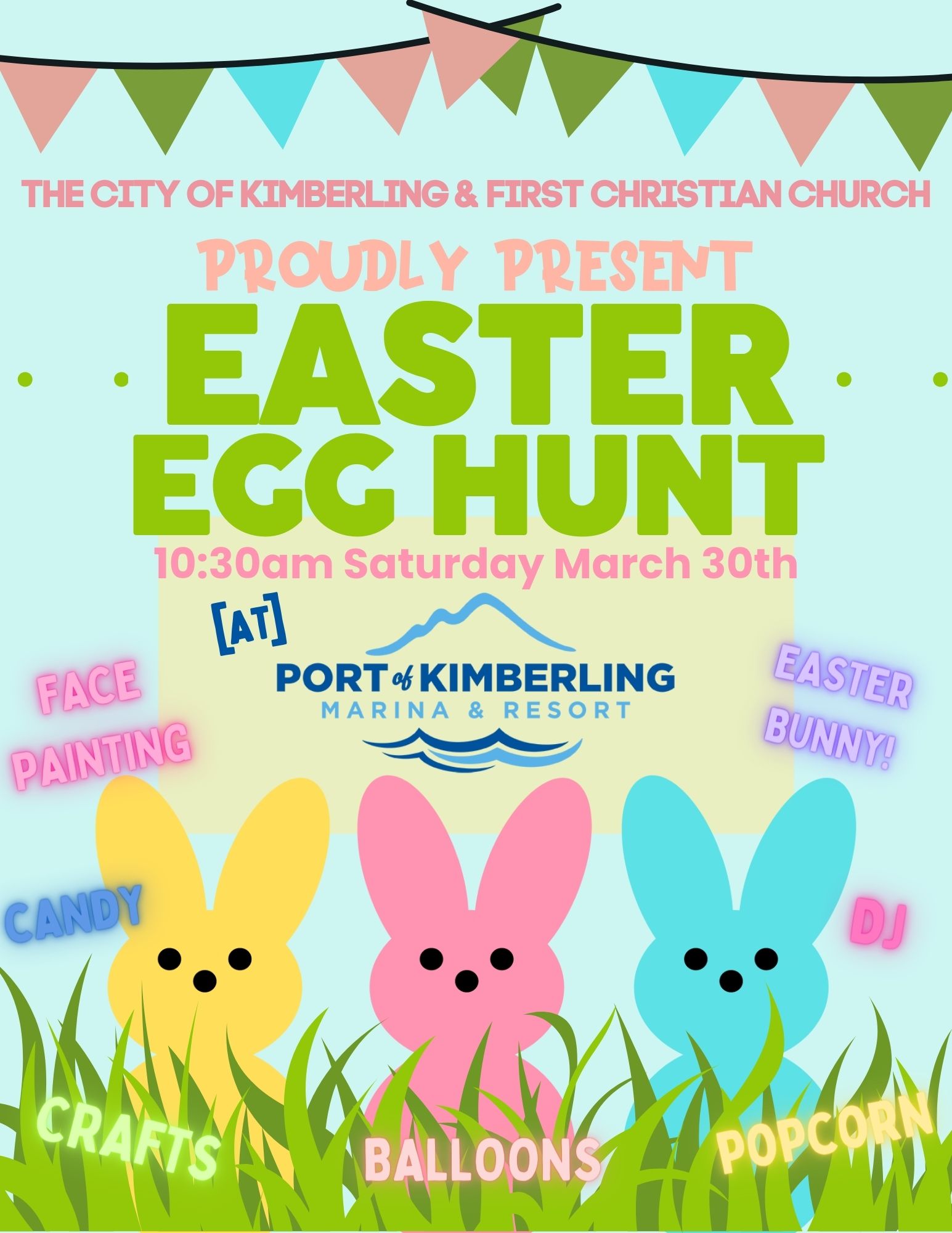 MAKE YOUR VOICEHEARDVOTE ONAPRIL 2nd STONE COUNTY AMBULANCEDISTRICTShall there be organized in the Countyof Stone, State of Missouri, anambulance district for the establishmentand operation of an ambulance serviceto be located within the boundaries ofsaid district and having the power toimpose a sales tax in an amount not toexceed one-half of one percent withoutvoter approval, and such additional taxas may be approved hereafter by votethereon, to be known as "Stone CountyAmbulance District" as prayed for bypetition filed with the County Clerk ofSlone County, Missouri, on December29 2023?     YES       NONeed a ride to the polls? Call Linda Slaughter @ 417-861-8274.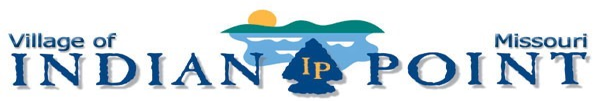 CONVENTION & VISITORS BUREAU EVENT LEADS SIGNUP What is this: Indian Point is a part of the TCED (Tourism Community Enhancement District) which was created in 2006 along with Branson and Silver Dollar city. The 1% sales tax from the district is used to market the district and offer other services to drive tourism to the area. The TCED has a contract with the CVB (Convention & Visitors Bureau) to administer these services which includes having a team of people to find event leads (like fishing tournaments, conventions, retirement bus groups, etc.) and distribute these leads to businesses within the district. They will also assist with other aspects of having an event such as getting permits from the Corp of Engineers. What I need from you: The data base which houses businesses for Indian Point has not been updated for some time which means our businesses have not been receiving leads for a long time. Once your information is input into the database you can manage your own account and keep it updated going forward. Doing this will ensure you receive notifications of events that suit your business and can help you book large groups at your establishment. Please fill out this form and return it to Nathan Piche. The Village will be hosting someone in the future from the CVB to explain how to utilize this online portal so your business can get the most out of their services. In the meantime, filling this out will get you on the database so you can start receiving leads now. NAME OF BUSINESS: ___________________________________________________________WEBSITE URL:_________________________________________ADDRESS:__________________________________________________________________________EMAIL OF PERSON TO RECEIVE LEADS:______________________________________________NAME OF BUSINESS OWNER:_________________________________________________NUMBER OF ROOMS AVAILABLE:_________NUMBER OF PARKING SPOTS:_______DO YOU HAVE A POOL FOR VISITORS: Y ( ) N ( )DO YOU HAVE A BOAT RAMP: Y ( ) N ( )     HOW MANY BOATS/TRAILERS CAN YOU PARK:_LIST OTHER AMMENITIES FOR VISITORS: ______________________________________________________________________________________________________________________________________________________________________ of Indian Point __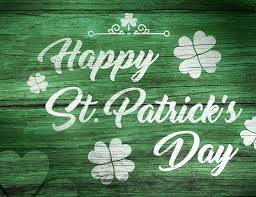 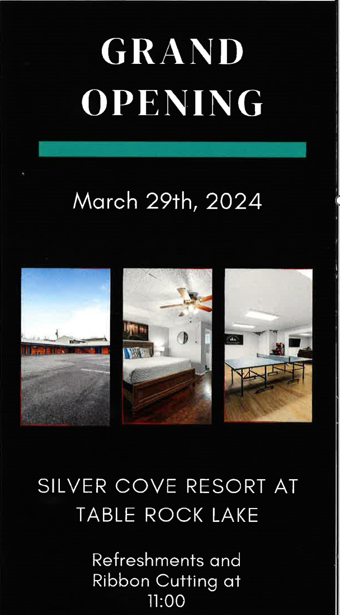 February’s Sales Tax Revenue is over Budget by $13.6K with YTD over budget by 13.4% and above last year by 6.9%. February’s total Expenses are under budget by $11K and above last year by 7.8%. Sewer Revenues are $5.5K over budget due to a payment that was previously in arrears from January. YTD Sewer Revenue remains below budget by 12.6% but future efforts should bring Revenue more in line with budget. YTD Sewer Revenue is over last year by 15.1%. February’s Sales Tax Revenue is over Budget by $13.6K with YTD over budget by 13.4% and above last year by 6.9%. February’s total Expenses are under budget by $11K and above last year by 7.8%. Sewer Revenues are $5.5K over budget due to a payment that was previously in arrears from January. YTD Sewer Revenue remains below budget by 12.6% but future efforts should bring Revenue more in line with budget. YTD Sewer Revenue is over last year by 15.1%. 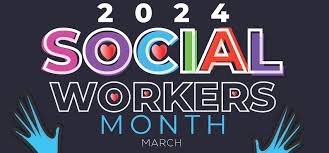 Sewer Revenues were up by $5603.82. This is from a past due payment in January that was paid in February. The February Sales Tax Deposit was up by $3611.06 for February.  The project that Shannon has been working on has been successful in determining who owns what property within the Village, Is the property a Nightly Rental, do they have a Business License, Is the property managed by a management company, and are the taxes being paid to Stone County and routed to The Village of Indian Point. Sewer Revenues were up by $5603.82. This is from a past due payment in January that was paid in February. The February Sales Tax Deposit was up by $3611.06 for February.  The project that Shannon has been working on has been successful in determining who owns what property within the Village, Is the property a Nightly Rental, do they have a Business License, Is the property managed by a management company, and are the taxes being paid to Stone County and routed to The Village of Indian Point. Sewer Revenues were up by $5603.82. This is from a past due payment in January that was paid in February. The February Sales Tax Deposit was up by $3611.06 for February.  The project that Shannon has been working on has been successful in determining who owns what property within the Village, Is the property a Nightly Rental, do they have a Business License, Is the property managed by a management company, and are the taxes being paid to Stone County and routed to The Village of Indian Point. 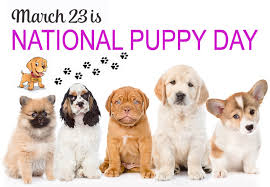 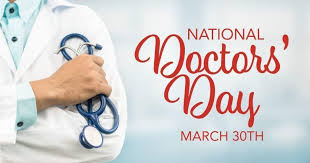 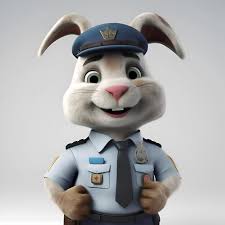 The IPPD logged over 680 miles of patrols throughout the community and responded to 12 calls. The IPPD is available for Vacation Checks upon request. The IPPD makes it a point  to visit with numerous residents and visitors while on patrol in our community. The IPPD logged over 680 miles of patrols throughout the community and responded to 12 calls. The IPPD is available for Vacation Checks upon request. The IPPD makes it a point  to visit with numerous residents and visitors while on patrol in our community. 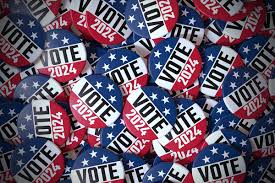 